14420 А21 геология и грунтоведениеp Захарчева ВМНачалась геологическая практикаТема: Построение  КАРТЫ ГИДРОИЗОГИПС  ПЗ 14
Целью выполнения работы является закрепление знаний, полученных студентом при изучении теоретического материала по разделу «Гидрогеология» Основное назначение данной практической  работы - ознакомление с методами составления карты поверхности подземных вод и работы с ней. Карта гидроизогипс составляется с целью определения уровня подземных вод на строительном участке на основании замеров установившегося уровня воды в специально пробуренных гидрогеологических скважинах. Студенту предлагается построить карту гидроизогипс сечением 1м масштаба 1:500, внимательно ее изучить и выполнить ряд заданий, используя уже построенную карту. Для выполнения работы требуются следующие материалы: а) миллиметровая бумага формата А4; 
б) линейка, простой карандаш, цветные ручки;в) калькулятор.   Расположение на чертеже буровых скважин
Постройте карту гидроизогипс сечением 1м масштаба 1:500 на основании замеров установившегося уровня подземных вод в 12гидрогеологических скважинах. ( число скважин может быть разным)  . Расстояние между профилями и скважинами равно 50м. Таким образом, полигон представляет собой сетку из 6-ти квадратов со сторонами 50м, в вершинах которых расположены гидрогеологические скважины.Стороны квадрата равна5 см. или( 8 см )в углах квадратов ставим  номер скважин и уровень залегания подземных вод в этих скважинах 
Для построения карты возьмите лист миллиметровой бумаги формата А4. Отступив вниз от верхней границы листа 3см, проведите горизонтальную линию длиной 26см.  Затем  проведите вертикальную линию длиной 126см перпендикулярно предыдущей. Затем постройте сетку квадратов со сторонами 5 см. В вершинах квадратов нарисуйте кружочки диаметром 3мм, которые будут обозначать буровые скважины. Вверху напишите название карты и укажите масштаб. В правой части листа следует разместить условные обозначения.^ 2. Определение абсолютных отметок зеркала подземных вод в скважинах
Для дальнейшего построения карты гидроизогипс следует выразить глубины залегания подземных вод в абсолютных значениях. С этой целью от значений абсолютных отметок устьев скважин нужно отнять значения относительных отметок зеркала подземных вод, которые показывают на каком расстоянии от земной поверхности находится уровень воды в скважине (глубина залегания). Абсолютные отметки устьев 12 скважин (в числителе) и относительные отметки установившегося уровня подземных вод (в знаменателе) приведены в таблице №1  
Затем на чертеже в двух мм от каждого кружка (скважины) в виде обыкновенной дроби проставляют: в числителе - № скважины, а в знаменателе - абсолютную отметку зеркала подземных вод в данной скважине.
^ 3. Построение гидроизогипс

Гидроизогипсы - это линии, соединяющие точки с одинаковыми абсолютными отметками поверхности (зеркала) подземных вод. Их строят методом интерполяции. Изолинии, согласно заданию, проводятся через 1 метр (75 м, 76 м, 77 м и т.д.).

Выбрав квадрат скважин определите какие гидроизогипсы пройдут через каждую сторону квадрата. Затем, вычислив местоположение каждой гидроизогипсы, нанесите карандашом на план их следы (точки пресечения гидроизогипс со сторонами квадрата).
^ Выберем квадрат со скважинами №7,8,11,12.

Через верхнюю сторону квадрата (скв. №7 и №8 пройдет изогипса 59, через левую (№7 и №11) пройдут изогипсы 56 и 57, через правую (№8 и №12) - 59 и через нижнюю (№11 и №12) - 56, 57 и 58. Рассчитаем последовательно все стороны квадратов.

Сначала найдем разность между уровнями подземных вод скважин №7 и №8.

59,5 -58,0 = 1,5 м

Затем расстояние между скважинами на чертеже (8 см) делим на разность уровней и умножаем на 1м, т.е:

5 : 1,5 . 1 = 5,3 см.

Получив таким образом расстояние между изогипсами 58 и 59 в створе скважин №7 и №8 отметим его на чертеже.

^ Рассчитаем расстояние между гидроизогипсами в створе скважин №7 и №11. Получим разность уровней подземных вод в скважинах:

58,0 - 55,1 = 2,9 м.

Расстояние на чертеже от скв. №11 до изогипсы 56 составит:

8 : 2,9 . 0,9 = 2,5 см,

до изогипсы 57: 8 : 2,9 . 1,9 = 5,2 см.

Отметим следы гидроизогипс на чертеже, откладывая расстояния от скважины № 11.

Аналогично рассчитаем оставшиеся створы:

№11 - №12 и №8 - №12.

58,5 - 55,1 = 3,4 м; 59,5 - 58,5 = 1 м;

8 : 3,4 . 0,9 = 2,1 см; 8 : 1 . 0,5 = 4,0 см.

8 : 3,4 . 1,9 = 4,5 см;

8 : 3,4 . 2,9 = 6,8 см.

Получив следы гидроизогипс на всех сторонах квадрата, соединим точки с одинаковыми значениями тонкими линиями простым карандашом. Тоже самое следует проделать во всех квадратах.

Соединив карандашом все точки с одинаковыми отметками, находящиеся на смежных сторонах квадратов, плавными кривыми линиями убедитесь, что линии не пересекаются.
 ^ 4. Анализ карты гидроизогипс и работа с ней

Построив карту гидроизогипс, следует внимательно ее изучить и определить: где уровень подземных вод повышается, а где понижается, и как по площади полигона изменяется градиент уклона. Чтобы ответить на эти вопросы, обратите внимание на характер рисунка гидроизогипс. Чем меньше расстояние между изолиниями, тем больше уклон, и наоборот. Замкнутые изолинии характеризуют участки локального понижения или повышения уровня подземных вод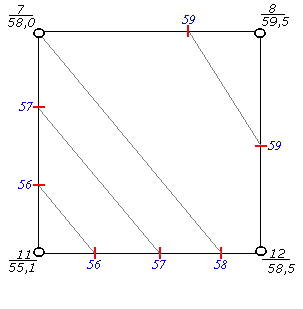 Затем нужно определить направление движения подземных вод. Для этого в каждом квадрате проведите стрелку длиной 2-3 см перпендикулярно (касательной) направлению гидроизогипс, ее концы должны опираться на две соседних изогипсы. Острие стрелки должно быть направлено в сторону понижения отметок гидроизогипс. В некоторых квадратах, в случае встречного движения подземных вод, может оказаться две и более стрелок. Проведя все необходимые стрелки, можно увидеть в каком направлении перемещаются подземные воды на участке.
 Задание 1 Достроить карту изогипс  поданным таблицы.  Квадрат со скважинами 7;8; 11; 12. Должен вписаться в вашу карту.Задание 2 Указать бергштрихом (короткий штрих перпендикулярный изогипсе и указывающий направление уклона) уклон течения подземных вод Ответы и конспект пришлите на почту vmzakharcheva@mail.ru1526                                        7   3                                       4                                           891011                                   12№скважины123456789101112отметки6059.158, 3 56, 555 54,65859,556,75655,158,5